5 классТема урока:1. МатериаловедениеЦель урока: создать условия для формирования навыков по определению волокнистого состава тканей.Задачи урока:1.Учебная: сформировать знания о свойствах хлопчатобумажных и льняных тканей, сформировать умения по определению волокнистого состава тканей растительного происхождения. 2. Развивать познавательный интерес, внимание, общеучебные навыки.3. Воспитательная: воспитывать уважение к рабочим профессиям, бережливость.Средства обучения:Технические средства обучения: компьютер, мультимедийный проектор.Наглядные пособия: ткани из волокон растительного происхождения, раздаточный демонстрационный материал по процессу получения тканей из волокон растительного происхождения.Учебный  материал: учебники по технологии под редакцией Кожина О.А. «Технология»  5 класс.Дидактический материал: интеллектуальные карты «Волокна растительного происхождения»Структура урокаОрганизационный момент:- присутствующиеАктуализация знаний	Классификация текстильных волокон натурального происхождения 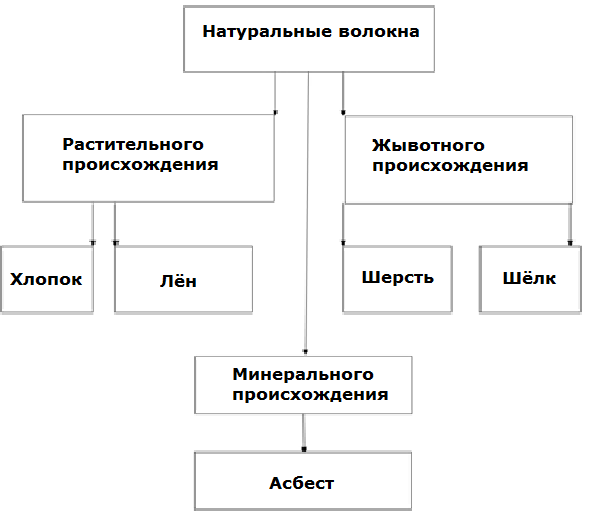 Введение новых знанийРастительные волокна получают из разных частей растений. Из волокон, покрывающих семена, получают хлопок. У льна конопли, джута, кенафа, рами используют стебель. У абаки, сизаля - листья. Растения, из которых получают пригодное для текстильной промышленности волокно, называются прядильными. Прядильных растений в мире много. Первое место среди них принадлежит хлопчатнику.Хлопок – стр. 85, рис. 2.1, 2.2, 2.3. Прочитайте параграф о растении «Хлопчатник» и заполните интеллект-карту1. Территория произрастания:2. Какие ткани изготавливают из волокон разной длины и качества:коротковолокнистый хлопок - изготавливают ткани:средневолокнистый хлопок - изготавливают ткани:тонковолокнистый хлопок - изготавливают ткани:3. Характеристика ткани  изготовленной из волокон хлопка: 4. Зарисуйте волокно хлопка под микроскопом (рис. 2.2)Демонстрация раздаточного наглядного материала по процессу производства ткани из хлопкаЛён – стр. 86. Прочитайте параграф о растении «Лён» и заполните информацию по плану:1. Территория произрастания льна:2. Какие виды льна выращивают:_____________________________________________3. Характеристика волокон льнаЦвет волокон:Поверхность - На ощупь - Гигиенические свойства:Температура нагрева утюга при утюжке Какие изделия изготавливают из льняной ткани4. Характеристика ткани  изготовленной из волокон льна: 5. Зарисуйте волокно льна под микроскопом (рис. 2.5)Демонстрация раздаточного наглядного материала по процессу производства ткани из льна3. Практическая работа «Определение волокнистого состава х/б и льняных тканей» Стр. 88Признаки определения хлопчатобумажных и льняных тканей4. РефлексияПо итогам изучения данной темы, на какой ступени Вы сейчас находитесь.Д/З. Подготовить информацию о техническом растении, из которого получают волокна, для производства ткани (на выбор): джут, кенаф, рами, абака, сизаль                                                                                                       Ф.И.______________________, класс___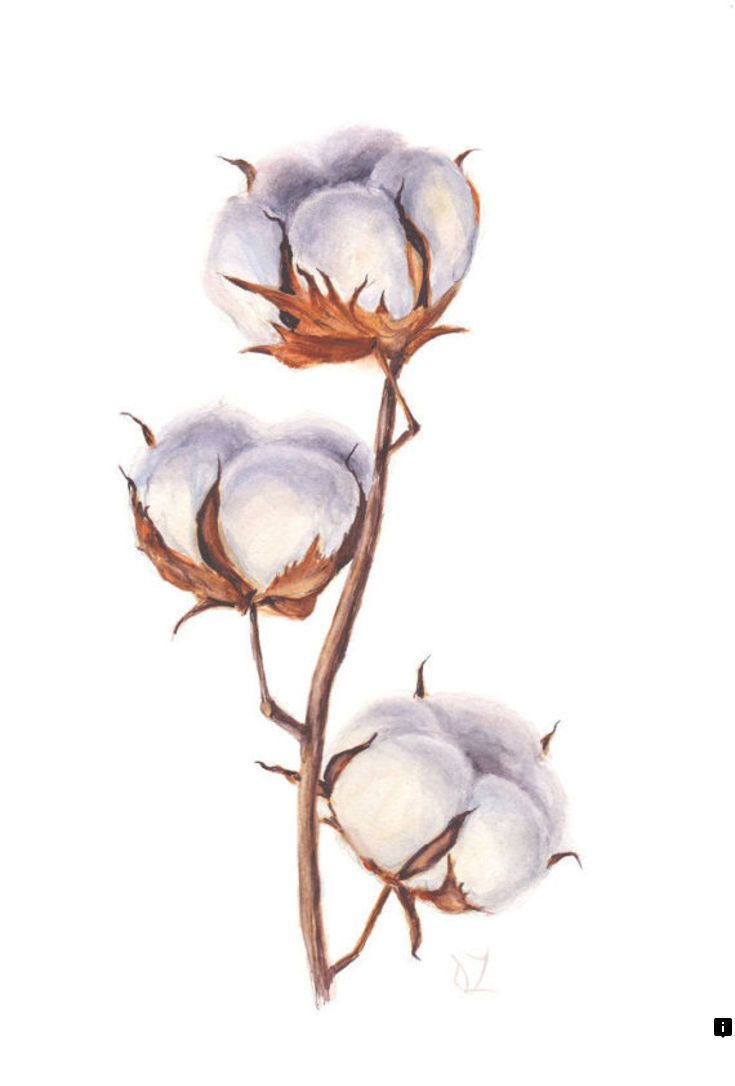                                                                                                                 Ф.И.______________________, класс___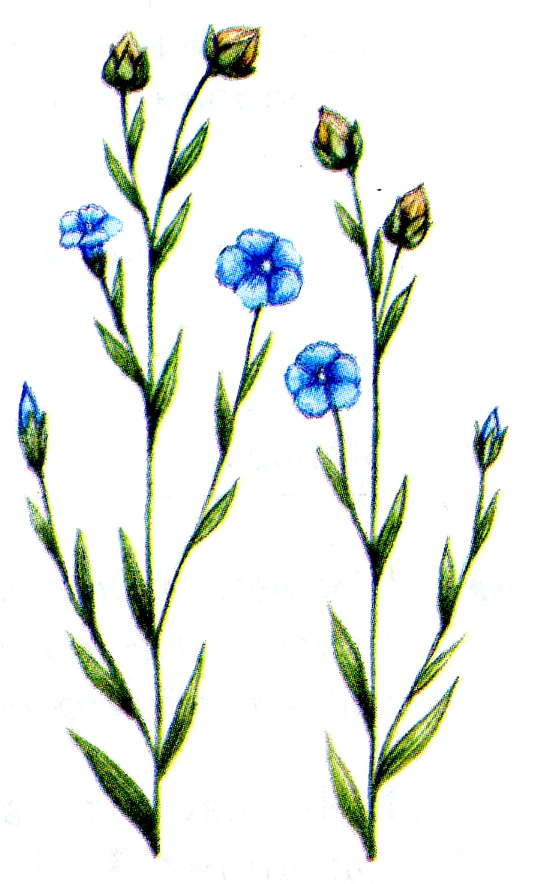 № п/пНазвание элементов урокаДополнение1.Организационный моментПриветствие Учёт присутствующихПроверка готовности к урокуПояснение порядка работы на урокеРассказ – вступление учителя, вводный инструктаж, 2.Актуализация знаний по темамКлассификация текстильных волокон растительного происхожденияРабота по карточкам Контроль со стороны учителя3.Введение новых знаний по теме «Материаловедение»:Свойства волокон растительного происхождения.Отличительные признаки волокон растительного происхождения.Объяснение учителя, работа с наглядным раздаточным материалом. Работа с учебником технологии (СТР. 84-86)4.Самостоятельная работа «Составление интеллект-карты»Практическая  работа №1 «Определение волокнистого состава х/б и льняных тканей»Инструктаж учителя по выполнению С/Р и практической работы.Признаки определения тканейТканьТканьПризнаки определения тканейХлопчатобумажнаяЛьняная БлескМатовая Блестящая Гладкость поверхностиШероховатая Гладкая Мягкость Мягкая Жёсткая Гладкость нитейПушистые Гладкие Вид обрыва нитейВ виде ваткиВ виде кисточкиТолщина нитейТонкие Толстые Признаки определения тканейТканьТканьТканьТканьПризнаки определения тканейОбразец № 1Образец № 2Образец № 3Образец № 4БлескГладкость поверхностиМягкость Гладкость нитейВид обрыва нитейТолщина нитейВид ткани